REZULTATI TIMSKIH RADOVA / PROJEKT SJEVERUključeno: 7 škola Krapinsko zagorske, Varaždinske i Međimurske županijeŠkole: Srednja škola Zabok, Srednja škola Konjščina, Prva gimnazija Varaždin, Druga gimnazija Varaždin, Ekonomska i trgovačka škola Čakovec, Srednja škola Čakovec, Gimnazija Josipa Slavenskog ČakovecBroj uključenih učenika: 49 učenika (7 timova / 7 učenika iz različitih škola)POVEZNICE DO POSTERAhttps://tinyurl.com/3mwtr9h5 			https://tinyurl.com/yeyteyjwhttps://tinyurl.com/8snyxpbkhttps://tinyurl.com/2r7cmnjs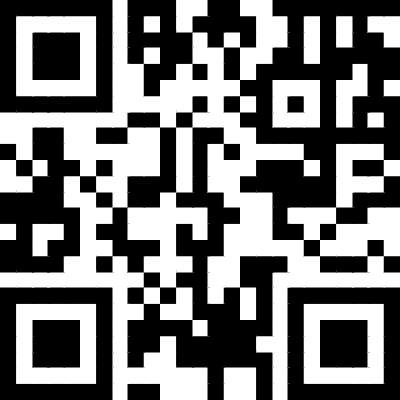 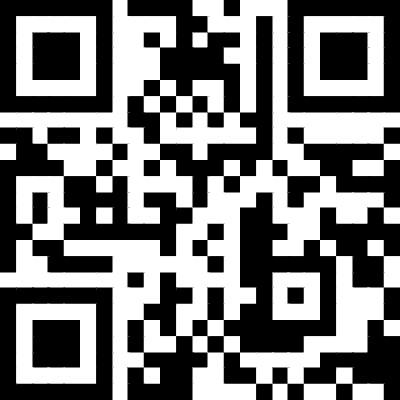 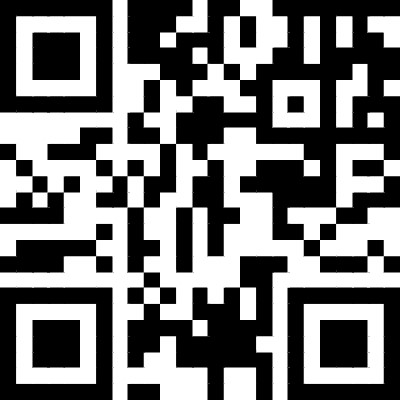 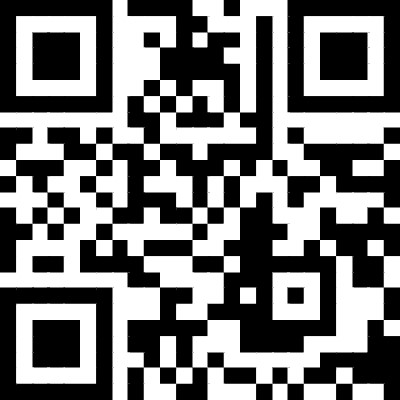 POVEZNICE DO VIDEO URADAKAhttps://tinyurl.com/mtrkrb5fhttps://tinyurl.com/yeysah5khttps://tinyurl.com/7jp53y2k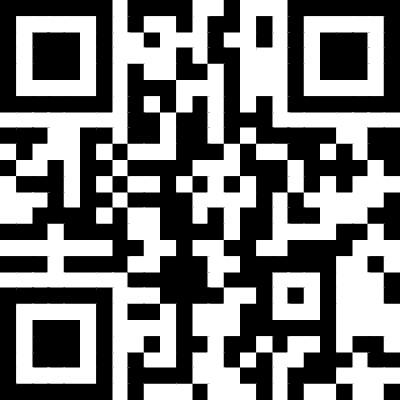 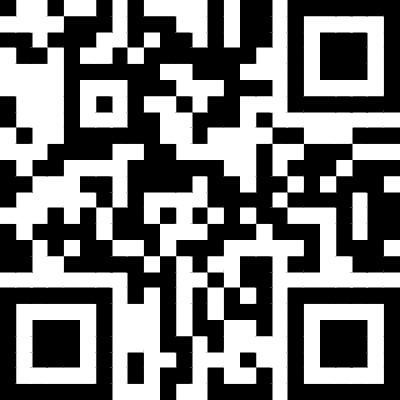 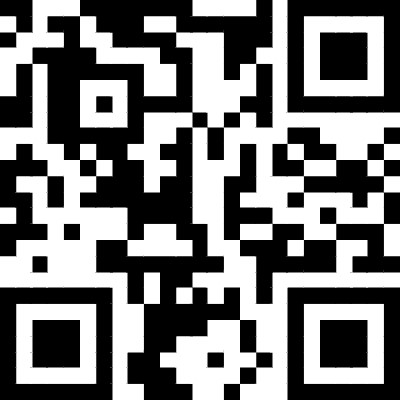 Evaluacija rezultata: poveznica do Tricidera:			https://tinyurl.com/msnvpu93    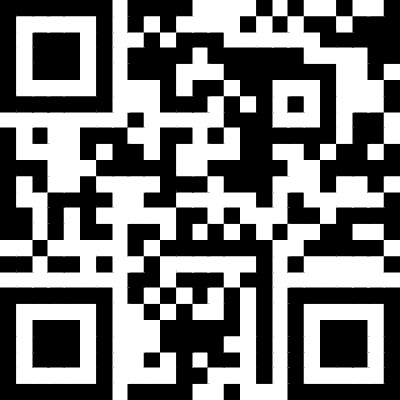 #ISKORISTI SVOJ GLAS		 #AMBASSADORSCHOOLS  #